Stoffverteilungsplan mit Kürzungsvorschlägen 
bis Schuljahresende zu Sally 4 für Brandenburg, Baden-Württemberg, Hamburg, Rheinland-Pfalz und Nordrhein-Westfalen 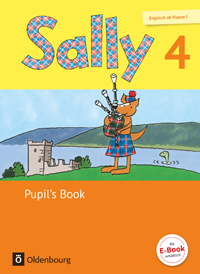 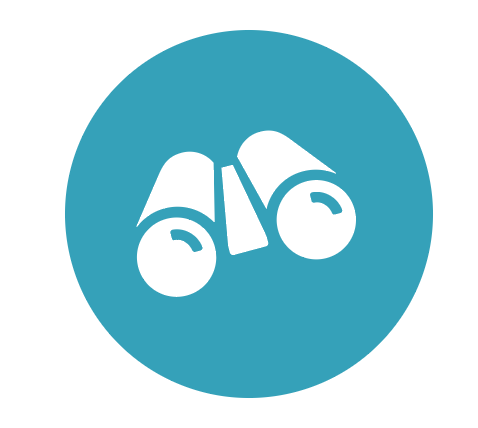 Der Stoffverteilungsplan ist auf ca. 38 Schulwochen in vier größeren, an den Ferien 
orientierten Phasen ausgelegt. Den zeitlichen Angaben liegt der baden-württembergische Ferienplan zugrunde. Doch passt die Stoffverteilung in leichter Abwandlung auch zu den Schuljahresverläufen in anderen Bundesländern. Die Aufteilung der Themen im zweiten Halbjahr muss dem jeweiligen Schuljahr (wechselnder Osterferientermin) angepasst werden. Der Plan gilt daher nur als Beispiel für eine mögliche Stoffverteilung. Task- oder Rally-Stunden können etwas mehr als eine Unterrichtsstunde einnehmen. Mithilfe der Zusatzangebote (Extras) können Themen individuell vertieft bzw. erweitert werden. Hinweise zu möglichen Kürzungsvorschlägen:   Müssen Sie aufgrund von Schulschließung und/oder Unterrichtsausfall eine Kürzung bzw. Priorisierung der verbleibenden 
  Unterrichtsinhalte vornehmen? Dann gibt Ihnen der folgende Stoffverteilungsplan eine gute Orientierung. 
  Die rot ausgezeichneten Themen können Sie im Notfall mit minimalem Zeitaufwand behandeln oder ggf. in diesem 
  Schuljahr auch weglassen.Unterrichts- zeitraumKapitelKommunikative KompetenzenRedemittelWortschatzInterkulturelle Kompetenz Methodische Kompetenz Sprachmittlung1. Phase: Schuljahresanfang bis Herbstferien (ca. 6–7 Wochen)1. Phase: Schuljahresanfang bis Herbstferien (ca. 6–7 Wochen)1. Phase: Schuljahresanfang bis Herbstferien (ca. 6–7 Wochen)1. Phase: Schuljahresanfang bis Herbstferien (ca. 6–7 Wochen)1. Phase: Schuljahresanfang bis Herbstferien (ca. 6–7 Wochen)3–4 WochenUnit 1: Back to schoolPB S. 3–6ActB S. 3–5LM S. 17–46Die Handlungsweisen zum Rap Welcome back to school verstehen und darauf reagierenInformationen zum Spiel Bingo und den Handlungsablauf des Hörtextes Bingo erfassenDen Chant Little bingo balls auswendig und klanggestaltend vortragenDen Handlungsablauf des Hörtextes What time is it? erfassenBekannte Wörter lesenSchriftliche Arbeitsanweisungen lesen und verstehen 
(Let’s play a board game)Uhrzeiten benennen Nach der Uhrzeit fragen und antwortenDen Rap Welcome back to school auswendig und klanggestaltend vortragenWörter und kurze Sätze von Vorlagen abschreibenWhat time is it? – It’s ... o’clock. It’s half past ... It’s quarter to/past ...numbers 11–100, 1000, clock, hand, to set the clock-ty/-teenSich über die Alltagswelt von Kindern in englischsprachigen Ländern informierenIn Begegnungssituationen mit Englisch sprechenden Personen typische Gruß- und Höflichkeitsformen verwenden Aufmerksam zuhören, um eine Information herauszuhören Auf Gestik, Mimik und Kontext achten, um Inhalte zu erschließenDas Schriftbild als Gedächtnisstütze nutzenSich einen elementaren Wortschatz einprägen, üben und sichernEinfache Aussagen aus dem Englischen ins Deutsche übertragenAuf Deutsch sinngemäß erklären, worum es in den Hörtexten Bingo und What time is it geht3–4 WochenUnit 2: At homePB S. 7, 8ActB S. 6, 7LM S. 47–63Einfache Handlungsanweisungen verstehen und darauf reagieren (Guessing Game) Den Handlungsablauf der Geschichte Gavin the ghost erfassenBekannte Wörter lesen Kurze, einfache Lesetexte lesen und verstehen, wesentliche Aussagen entnehmen Die Task Design a special hotel! durchführen Wörter und kurze Sätze von Vorlagen abschreibenCan you stop my hiccups? The hiccups do not stop. Don’t breathe!Coming! Ready or not!He looks in the ...I’ve got the hiccups.Where is ...? – ... is in the ...Is ... in the ...? – Yes, he/she/it is. No, he/she/it isn’t.In my hotel there is .../there are ...castle, dwarf, giant, hiccups, holiday living room, kitchen, bathroom, bedroom, toilet, cellar, attic, stairs, gardenfurniture, wardrobe, shelves, table, chair, sofa, bed, lamptoo small, too big, just rightAufmerksam zuhören, um eine Information herauszuhören Auf Gestik, Mimik und Kontext achten, um Inhalte zu erschließenDas Schriftbild als Gedächtnisstütze nutzenSich einen elementaren Wortschatz einprägen, üben und sichernEinfache Aussagen aus dem Englischen ins Deutsche übertragenAuf Deutsch sinngemäß erklären, worum es in der Geschichte Gavin the ghost geht1 WocheUnit 14: 
Guy FawkesPB S. 40Act S. 38, 39LM S. 280–287Einzelheiten aus der Geschichte The story of Guy Fawkes heraushörenDen Handlungsablauf der Geschichte The story of Guy Fawkes erfassenDie schriftliche Arbeitsanweisung zum Erstellen eines fountain firework lesen und verstehenDie Geschichte The story of Guy Fawkes lesen und verstehen, wesentliche Aussagen entnehmenDie Abbildungen zu Guy Fawkes Day beschreibenbonfire, fireworks, Guy Fawkes DaySich über die Alltagswelt von Kindern in englischsprachigen Ländern informierenDie Zielkultur mit der eigenen vergleichen, Gemeinsamkeiten und Unterschiede beschreibenAufmerksam zuhören, um eine Information herauszuhörenAuf Gestik, Mimik und Kontext achten, um Inhalte zu erschließenBildwörterbücher und Medien nutzenTexte genau durchlesen, Informationen entnehmenAuf Deutsch sinngemäß erklären, worum es in der Geschichte The story of Guy Fawkes geht2. Phase: Herbstferien bis Weihnachten (ca. 7 Wochen)2. Phase: Herbstferien bis Weihnachten (ca. 7 Wochen)2. Phase: Herbstferien bis Weihnachten (ca. 7 Wochen)2. Phase: Herbstferien bis Weihnachten (ca. 7 Wochen)2. Phase: Herbstferien bis Weihnachten (ca. 7 Wochen)3–4 WochenUnit 3: Let’s have lunchPB S. 9, 10ActB S. 8–11LM S. 64–84Einzelheiten aus dem Hörtext In the restaurant heraushören Den Handlungsablauf des Hörtextes In the restaurant erfassen Bekannte Wörter lesen Die Task Let’s make a sandwich! durchführen Auf Fragen zu vertrauten Themen antwortenEinfache Fragen zu alltäglichen Themen stellen Abbildungen beschreiben Nach unbekannten Wörtern fragenBildunterschriften lautrichtig vorlesenWörter und kurze Sätze von Vorlagen abschreibenCan I help you? – I’d like ..., please. Would you like something to drink? – I’d like a glass of ..., please.That’s ... pounds. – Here you are.sandwich, bread, cheese, mustard, ham, cucumber, lettuce, ketchup, tomatolunch, chicken and chips, fish and chips, hamburger, hot dog, pizza, salad, soup, sausage with mashed potatoes, spaghetticup, fork, glass, knife – knives, plate, spoonSich über die Alltagswelt von Kindern in englischsprachigen Ländern informierenDie Zielkultur mit der eigenen vergleichen, Gemeinsamkeiten und Unterschiede beschreibenIn Begegnungssituationen typische Gruß- und Höflichkeitsformen verwenden Aufmerksam zuhören, um eine Information herauszuhörenDas Schriftbild als Gedächtnisstütze nutzenAuf Gestik, Mimik und Kontext achten, um Inhalte zu erschließenBildwörterbücher und Medien nutzenTexte genau durchlesen, Informationen entnehmenSich einen elementaren Wortschatz einprägen, üben und sichernAuf Deutsch sinngemäß erklären, worum es in der Geschichte In the restaurant geht3–4 WochenUnit 15:Thanks-giving DayPB S. 41–43ActB S. 40LM S. 288–314Einfache Handlungsanweisungen verstehen und darauf reagieren (Spiel: Fruit salad)Einzelheiten aus den Hörtexten Carol’s Thanksgiving Day und The first Thanksgiving heraushörenDen Handlungsablauf der Hörtexte Carol’s Thanksgiving Day und The first Thanksgiving erfassenBekannte Wörter lesenDen Thanksgiving Comic lesen und verstehen, wesentliche Aussagen entnehmenDie Task Make a poster, a collage or a report about the USA durchführenPersönliches erzählenDen Text zu Carol’s Thanksgiving Day lautrichtig vorlesenDen Reim Let’s be thankful auswendig und klanggestaltend vortragenWörter und kurze Sätze von Vorlagen abschreibenIt’s Thanksgiving Day. I’m thankful for ...apple, bean, carrot, corncob, fruit, Indian, pear, pie, plum, potato – potatoes, pumpkin, ship Thanksgiving Day, Thanksgiving dinner, tomato – tomatoes, turkey, vegetablesSich über die Alltagswelt von Kindern in englischsprachigen Ländern informieren Die Zielkultur mit der eigenen vergleichen, Gemeinsamkeiten und Unterschiede beschreibenAufmerksam zuhören, um eine Information herauszuhörenDas Schriftbild als Gedächtnisstütze nutzenAuf Gestik, Mimik und Kontext achten, um Inhalte zu erschließenBildwörterbücher und Medien nutzenTexte genau durchlesen, Informationen entnehmenSich einen elementaren Wortschatz einprägen, üben und sichernAuf Deutsch sinngemäß erklären, worum es in den Hörtexten Carol’s Thanksgiving Day und The first Thanksgiving geht1–2 WochenUnit 16: Christmas in AustraliaPB S. 44–46ActB S. 41LM S. 315–336Einfache Handlungsanweisungen verstehen und darauf reagieren (Spiel: True or false; TPR-Übung: Flight to Australia)Einzelheiten aus den Hörtexten Father Christmas in Australia, Australia und A hot and sunny Christmas in Australia heraushörenDen Handlungsablauf der Hörtexte Father Christmas in Australia und Australia erfassenDen Comic Father Christmas in Australia lesen und verstehen, wesentliche Aussagen entnehmenAbbildungen zu Australien beschreibenDen Comic Father Christmas in Australia lautrichtig vorlesenDas Rollenspiel von Father Christmas in Australia auswendig und klanggestaltend vortragenWörter und kurze Sätze von Vorlagen abschreibenMerry Christmas!first, second, third, fourth, fifth, Aborigine, capital, city, cockatoo, coral, crocodile, didgeridoo, kangaroo, koala, kookaburra, (to) pull, reindeer, road train, rock, sleighSich über die Alltagswelt von Kindern in englischsprachigen Ländern informieren Die Zielkultur mit der eigenen vergleichen, Gemeinsamkeiten und Unterschiede beschreibenAufmerksam zuhören, um eine Information herauszuhörenDas Schriftbild als Gedächtnisstütze nutzenAuf Gestik, Mimik und Kontext achten, um Inhalte zu erschließenBildwörterbücher und Medien nutzenTexte genau durchlesen, Informationen entnehmenSich einen elementaren Wortschatz einprägen, üben und sichernAuf Deutsch sinngemäß erklären, worum es in den Hörtexten Father Christmas in Australia, Australia und A hot and sunny Christmas in Australia geht3. Phase: Weihnachten bis Ostern (ca. 9–12 Wochen)3. Phase: Weihnachten bis Ostern (ca. 9–12 Wochen)3. Phase: Weihnachten bis Ostern (ca. 9–12 Wochen)3. Phase: Weihnachten bis Ostern (ca. 9–12 Wochen)3. Phase: Weihnachten bis Ostern (ca. 9–12 Wochen)2–3 WochenUnit 4: 
Hobbies and sportsPB S. 11, 12ActB S. 12–15LM S. 85–100Einzelheiten aus den Hörtexten This is me und The interview heraushörenDen Handlungsablauf der Hörtexte This is me und The interview erfassenBekannte Wörter lesenAuf Fragen zu vertrauten Themen antwortenEinfache Fragen zu alltäglichen Themen stellenSich an Gesprächen beteiligen, dabei vertraute Wendungen und nicht-sprachliche Mittel einsetzenÜber seine Hobbys sprechenDas Interview mit Dirk Nowitzki lautrichtig vorlesenDie Task Doing an interview durchführenWörter und kurze Sätze von Vorlagen abschreibenEinfache Texte verändern und ergänzenWhat’s your hobby? – My hobby is ... / My hobbies are ...I like ... Do you like ...? – Yes, I do. / No, I don’t.Can you play ...? – Yes, I can. / No, I can’t.basketball, book, (to) do, fun, great, hobby – hobbies, ice skating, interview, (to) love, okay, (to) play football/golf, (to) play the piano/ the guitar/the saxophon, (to) read, reporter, (to) ride a horse, (to) ride a bike, (to) run, snowboarding, sports, sports star, (to) swim, (to) skate, tennisDie Zielkultur mit der eigenen vergleichen, Gemeinsamkeiten und Unterschiede beschreibenIn Begegnungssituationen typische Gruß- und Höflichkeitsformen verwenden Aufmerksam zuhören, um eine Information herauszuhörenDas Schriftbild als Gedächtnisstütze nutzenAuf Gestik, Mimik und Kontext achten, um Inhalte zu erschließenBildwörterbücher und Medien nutzenSich einen elementaren Wortschatz einprägen, üben und sichernAuf Deutsch sinngemäß erklären, worum es in den Hörtexten This is me und The interview geht1 WocheUnit 5: 
My dayPB S. 13, 14ActB S. 16, 17, 43LM S. 101–114Einfache Handlungsanweisungen verstehen und darauf reagieren (TPR-story: Emily’s day)Einzelheiten aus dem Lied Through the day heraushörenDen Handlungsablauf des Hörtextes One day in the life of Alpha 72 erfassenBekannte Wörter lesenDie Geschichte Emily’s day lesen und verstehen, wesentliche Aussagen entnehmenAuf Fragen zu vertrauten Themen antwortenEinfache Fragen zu alltäglichen Themen stellenNach unbekannten Wörtern fragenÜber seinen Tagesablauf sprechenDie Geschichte At the same time lautrichtig vorlesenDie Task At the same time durchführenWörter und kurze Sätze von Vorlagen abschreibenEinfache Texte verändern und ergänzenWhat do you do ... (at ... o’clock)? – I do my homework. / I ...morning, afternoon, evening, night time, (to) brush, (to) call, (to) get up, (to) go to bed, (to) go to school, (to) learn, (to) have lunch, (to) play, (to) meet, (to) call, (to) watch TVat the same timeSich über die Alltagswelt von Kindern in englischsprachigen Ländern informieren Die Zielkultur mit der eigenen vergleichen, Gemeinsamkeiten und Unterschiede beschreibenAufmerksam zuhören, um eine Information herauszuhörenDas Schriftbild als Gedächtnisstütze nutzen Auf Gestik, Mimik und Kontext achten, um Inhalte zu erschließenBildwörterbücher und Medien nutzenSich einen elementaren Wortschatz einprägen, üben und sichernAuf Deutsch sinngemäß erklären, worum es in den Geschichten Emily’s day und One day in the life of Alpha 72 geht2–3 WochenUnit 6: ShoppingPB S. 15–17ActB S. 18–22, 45 LM S. 115–138Einzelheiten aus altersgemäßen und themenbezogenen Hörtexten heraushören (In the supermarke, Phil’s shopping list, Something good)Den Handlungsablauf einfacher Hörtexte erfassen (In the supermarket, Phil’s shopping list, Something good)Bekannte Wörter lesenSich an Gesprächen beteiligen, dabei vertraute Wendungen und nicht-sprachliche Mittel einsetzenDie Geschichte Something good lautrichtig vorlesenDas Rollenspiel von Something good auswendig und klanggestaltend vortragen Die Task Find your way around the shopping centre durchführenWörter und kurze Sätze von Vorlagen abschreibenEinfache Texte verändern und ergänzenHave you got ... on your shopping list?In the supermarket (book shop ...), I can buy ...Excuse me, please. Where can I buy ...? – Go to ... It’s on the ... floor. Hello, can I help you? – Yes, please. 
I’d like ...It’s perfect / too big.How much is it? – It’s ...Here you are.... have to buy ...What do you need? – I need ...apple, biscuit, cheese, chocolate, chocolate bar, egg, ham, honey, ice cream, lemonade, lollipop, milk, orange, orange juice, spinachfood pyramid, water, fruit, vegetables, grains, fish, meat, milk products, fats, handful of ...book shop, cart, cash register clothes shop, computer shop,music shop, price tag, products, restaurant, shelf – shelves, shoe shop, shop assistant, shop, shopping bag, shopping centre, shopping list, sports shop, supermarket, sweets shop, toy shop, toilets, parking, (to) try onDie Zielkultur mit der eigenen vergleichen, Gemeinsamkeiten und Unterschiede beschreibenIn Begegnungssituationen typische Gruß- und Höflichkeitsformen verwenden Aufmerksam zuhören, um eine Information herauszuhörenAuf Gestik, Mimik und Kontext achten, um Inhalte zu erschließenBildwörterbücher und Medien nutzenSich einen elementaren Wortschatz einprägen, üben und sichernAuf Deutsch sinngemäß erklären, worum es in den Geschichten In the supermarket, Phil’s shopping list, Something good und In the shop geht1–2 Wochen(mit weiterführendem Angebot zu szenischem Spiel: Jack and the beanstalk)Unit 7: Jack and the beanstalkPB S. 18, 19ActB S. 23, 47LM S. 139–163Einfache Handlungsanweisungen verstehen und darauf reagieren (Spiel Sally says ...)Einzelheiten aus altersgemäßen und themenbezogenen Hörtexten heraushörenDen Handlungsablauf einfacher Hörtexte erfassenBekannte Wörter lesenKurze, einfache Lesetexte lesen und verstehen, wesentliche Aussagen entnehmenSich an Gesprächen beteiligen, dabei vertraute Wendungen und nicht-sprachliche Mittel einsetzenPersönliches erzählenDas szenische Spiel Jack and the beanstalk auswendig und klanggestaltend vortragen (Task)We must sell the cow.Here are five magic beans for your cow.I must climb it.A castle, a kitchen and an apple/a cherry/a banana pie! Yummy!Fee, fi, foe, fum! I smell the blood of an Englishman.Now we can buy a new cow!apple pie, beanstalk, blood, castle, (to) climb (up/down), Englishman, fairy tale, giant, (to) grow, (to) live, magic bean, new, (to) sell, (to) smellDie Zielkultur mit der eigenen vergleichen, Gemeinsamkeiten und Unterschiede beschreibenAuf Gestik, Mimik und Kontext achten, um Inhalte zu erschließen Das Schriftbild als Gedächtnisstütze nutzen Aufmerksam zuhören, um eine Information herauszuhörenAuf Deutsch sinngemäß erklären, worum es in der Geschichte Jack and the beanstalk gehtHinweis: Wenn man „Jack and the beanstalk“ als Bühnenstück aufführen möchte, sollte man weitere 3–4 Wochen für Vorbereitung und Proben einplanen. Die Unit 8 „Vehicles“ rückt dann in die 4. Phase. Alternativ bietet sich aber auch in der Unit 9 „Wild animals“ noch einmal die Möglichkeit zum Rollenspiel.Hinweis: Wenn man „Jack and the beanstalk“ als Bühnenstück aufführen möchte, sollte man weitere 3–4 Wochen für Vorbereitung und Proben einplanen. Die Unit 8 „Vehicles“ rückt dann in die 4. Phase. Alternativ bietet sich aber auch in der Unit 9 „Wild animals“ noch einmal die Möglichkeit zum Rollenspiel.Hinweis: Wenn man „Jack and the beanstalk“ als Bühnenstück aufführen möchte, sollte man weitere 3–4 Wochen für Vorbereitung und Proben einplanen. Die Unit 8 „Vehicles“ rückt dann in die 4. Phase. Alternativ bietet sich aber auch in der Unit 9 „Wild animals“ noch einmal die Möglichkeit zum Rollenspiel.Hinweis: Wenn man „Jack and the beanstalk“ als Bühnenstück aufführen möchte, sollte man weitere 3–4 Wochen für Vorbereitung und Proben einplanen. Die Unit 8 „Vehicles“ rückt dann in die 4. Phase. Alternativ bietet sich aber auch in der Unit 9 „Wild animals“ noch einmal die Möglichkeit zum Rollenspiel.Hinweis: Wenn man „Jack and the beanstalk“ als Bühnenstück aufführen möchte, sollte man weitere 3–4 Wochen für Vorbereitung und Proben einplanen. Die Unit 8 „Vehicles“ rückt dann in die 4. Phase. Alternativ bietet sich aber auch in der Unit 9 „Wild animals“ noch einmal die Möglichkeit zum Rollenspiel.2–3 WochenUnit 8: TransportPB S. 20, 21ActB S. 24–26 LM S. 164–180Die Hörtexte Detective Brighthead und Asking the way verstehenDie Bildunterschriften zu Flying to London lesen und verstehen, wesentliche Aussagen entnehmenSich an Gesprächen beteiligen, dabei vertraute Wendungen und nicht-sprachliche Mittel einsetzenDie Abbildungen zu Flying to London beschreibenDie Bildunterschriften zu Flying to London lautrichtig vorlesenWörter und kurze Sätze von Vorlagen abschreibenEinfache Texte verändern und ergänzenDie Task Find your way durchführenTurn left/right.Go straight ahead.How can I get from ... to ...? – You can take the ...Let’s take the ...I’m so sorry!Can you help me?You’re welcome.Take care.Have a nice day.boarding pass, car, clockmaker, detective, (double-decker) bus, (to) drive, (to) take, famous, ferry, left-hand traffic, map, museum, old – oldest, plane, station, taxi, thief, train, undergroundSich über die Alltagswelt von Kindern in englischsprachigen Ländern informierenDie Zielkultur mit der eigenen vergleichen, Gemeinsamkeiten und Unterschiede beschreibenIn Begegnungssituationen typische Gruß- und Höflichkeitsformen verwenden Auf Gestik, Mimik und Kontext achten, um Inhalte zu erschließen Aufmerksam zuhören, um eine Information herauszuhörenSich einen elementaren Wortschatz einprägen, üben und sichernDie richtige Schreibweise von Wörtern anhand eigener Vorlagen überprüfenAuf Deutsch sinngemäß erklären, worum es in der Geschichte Detective Brighthead und im Hörtext Asking the way geht1 WocheUnit 17: Easter PB S. 47ActB S. 42LM S. 337–346Die Task Make an Easter bunny mosaic card! durchführen Kurze, einfache Lesetexte lesen und verstehen, wesentliche Aussagen entnehmenDas Lied I like the flowers auswendig und klanggestaltend vortragenWörter und kurze Sätze von Vorlagen abschreibenHappy Easter!(to) break, cardboard, daffodil, Easter bunny, egg, eggshell, fireside, flower, hill, mountainSich über die Alltagswelt von Kindern in englischsprachigen Ländern informierenDie Zielkultur mit der eigenen vergleichen, Gemeinsamkeiten und Unterschiede beschreibenAufmerksam zuhören, um eine Information herauszuhörenDas Schriftbild als Gedächtnisstütze nutzen Auf Gestik, Mimik und Kontext achten, um Inhalte zu erschließenTexte genau durchlesen und Informationen entnehmenSich einen elementaren Wortschatz einprägen, üben und sichern4. Phase: Ostern bis Schuljahresende (ca. 12–15 Wochen)4. Phase: Ostern bis Schuljahresende (ca. 12–15 Wochen)4. Phase: Ostern bis Schuljahresende (ca. 12–15 Wochen)4. Phase: Ostern bis Schuljahresende (ca. 12–15 Wochen)4. Phase: Ostern bis Schuljahresende (ca. 12–15 Wochen)3–4 Wochen(mit weiterführendem Angebot zu szenischem Spiel: The clever tortoise)Unit 9: 
Wild animalsPB S. 22–25ActB S. 27–29LM S. 181–207Einfache Handlungsanweisungen verstehen und darauf reagieren (TPR-Übung, The five-minute zoo game)Einzelheiten aus dem Hörtext The clever tortoise heraushörenDen Handlungsablauf des Hörtextes The clever tortoise erfassenBekannte Wörter lesenDen Comic The clever tortoise lesen und verstehen, wesentliche Aussagen entnehmenDie Abbildungen zur GeschichteThe clever tortoise beschreibenDen Comic The clever tortoise lautrichtig vorlesenDen Reim Five little monkeys auswendig und klanggestaltend vortragen Das Lied Walking through the jungle auswendig und klanggestaltend vortragenDie Task Make an animal riddle durchführenGuess my animal.It’s ... / It has got ... / It can ... / It lives in ... / It eats ...big, (to) bite, clever, (to) climb, dangerous, elephant, fast, fat, funny, giraffe, hippo, jungle, lion, long, monkey, (to) run, snake, strong, tail, tall, tortoise, trunk, wings, zebra, zoo, (to) chew, lake, (to) pull, rope, tug-of-wartrunk, wing, tail, meat, grass, leavesDie Zielkultur mit der eigenen vergleichen, Gemeinsamkeiten und Unterschiede beschreibenAufmerksam zuhören, um eine Information herauszuhörenDas Schriftbild als Gedächtnisstütze nutzen Auf Gestik, Mimik und Kontext achten, um Inhalte zu erschließenTexte genau durchlesen und Informationen entnehmenSich einen elementaren Wortschatz einprägen, üben und sichernDie richtige Schreibweise von Wörtern anhand eigener Vorlagen überprüfenAuf Deutsch sinngemäß erklären, worum 
es in der Geschichte The clever tortoise und im Reim Five little monkeys gehtHinweis: Wenn man „The clever tortoise“ als Bühnenstück aufführen möchte, sollte man etwa weitere 3–4 Wochen für Vorbereitung und Proben einplanen.Hinweis: Wenn man „The clever tortoise“ als Bühnenstück aufführen möchte, sollte man etwa weitere 3–4 Wochen für Vorbereitung und Proben einplanen.Hinweis: Wenn man „The clever tortoise“ als Bühnenstück aufführen möchte, sollte man etwa weitere 3–4 Wochen für Vorbereitung und Proben einplanen.Hinweis: Wenn man „The clever tortoise“ als Bühnenstück aufführen möchte, sollte man etwa weitere 3–4 Wochen für Vorbereitung und Proben einplanen.Hinweis: Wenn man „The clever tortoise“ als Bühnenstück aufführen möchte, sollte man etwa weitere 3–4 Wochen für Vorbereitung und Proben einplanen.2–3 WochenUnit 10: At the doctor’s PB S. 26–29 ActB S. 30, 31, 45LM S. 208–222Einzelheiten aus den Hörtexten The inline skating accident und Accidents heraushörenDen Handlungsablauf der Hörtexte The inline skating accident und Accidents erfassenDen Comic At the doctor’s lesen und verstehen, wesentliche Aussagen entnehmenDen Comic At the doctor’s lautrichtig vorlesenDas szenische Spiel von The inline skating accident auswendig und klanggestaltend vortragenWörter und kurze Sätze von Vorlagen abschreibenEinfache Texte verändern und ergänzen Die Task Make a first-aid book durchführenMy ear (neck ...) hurts.I’ve got an earache (a neckache/ ...). I’m sick.Next, please.What’s the matter (with you)?Your leg (arm/ ...) is broken.Cool it.Get your medicine.Get a plaster or a bandage.Put pressure on the wound.Call 112.back, backache, (to) bleed, (to) breathe, (to) bump, (to) burn, (to) cool, ear, earache, head, headache, neck, neckache, (to) pinch, (to) vomitSich über die Alltagswelt von Kindern in englischsprachigen Ländern informierenAufmerksam zuhören, um eine Information herauszuhörenDas Schriftbild als Gedächtnisstütze nutzen Auf Gestik, Mimik und Kontext achten, um Inhalte zu erschließenTexte genau durchlesen und Informationen entnehmenSich einen elementaren Wortschatz einprägen, üben und sichern Die richtige Schreibweise von Wörtern anhand eigener Vorlagen überprüfenAuf Deutsch sinngemäß erklären, worum es im Comic At the doctor’s, der Geschichte The inline skating accident und dem Hörtext Accidents geht3–4 WochenUnit 11: Going to ScotlandPB S. 30–32 ActB S. 32, 33LM S. 223–247Einfache Handlungsanweisungen verstehen und darauf reagieren (Scottish dance)Einzelheiten aus den Hörtexten Sally and the Loch Ness Monster und A holiday trip to Scotland heraushörenDen Handlungsablauf des Hörtextes Sally and the Loch Ness Monster erfassenBekannte Wörter lesenSchriftliche Arbeitsanweisungen lesen und verstehen (Castle rally)Den Comic zu Sally and the Loch Ness Monster lesen und verstehen, wesentliche Aussagen entnehmenAbbildungen zu Schottland beschreibenNach unbekannten Wörtern fragenDen Comic zu Sally and the Loch Ness Monster lautrichtig vorlesenDie Task Planning a holiday trip to Scotland durchführen Wörter und kurze Sätze von Vorlagen abschreibenI/We want to go to ...I’d/We’d like to see ...There’s a ... /There are ...On Friday (Saturday ...) we go to ... / On Friday (Saturday ...) we visit ...castle, (to) discuss, (to) go fishing, Highland Games, hill, lake, Loch Ness, map, mountain, Nessie,(to) plan a trip, river, Scotland, sea, (to) take a photo, (to) waitDie Zielkultur mit der eigenen vergleichen, Gemeinsamkeiten und Unterschiede beschreiben und wertschätzend mit Verschiedenheit umgehenAufmerksam zuhören, um eine Information herauszuhörenAuf Gestik, Mimik und Kontext achten, um Inhalte zu erschließenSich einen elementaren Wortschatz einprägen, üben und sichern Bildwörterbücher und Medien nutzenDie richtige Schreibweise von Wörtern anhand eigener Vorlagen überprüfenAuf Deutsch sinngemäß erklären, worum es in den Geschichten Sally and the Loch Ness Monster und A holiday trip to Scotland geht1 WocheUnit 12:JobsPB S. 33, 34ActB S. 34, 35LM S. 248–260Die Handlungsanweisungen aus dem Reim Hey, my name is Joe verstehen und darauf reagierenEinzelheiten aus dem Hörtext What do you want to be? heraushörenDen Handlungsablauf des Hörtextes What do you want to be? erfassenBekannte Wörter lesen Die Task Do a class survey – Jobs around the house durchführen Sich an Gesprächen beteiligen, dabei vertraute Wendungen und nicht-sprachliche Mittel einsetzenPersönliches erzählen (Berufswunsch)Einzelne Wörter, Sätze und kurze Texte lautrichtig vorlesenWörter und kurze Sätze von Vorlagen abschreibenWhat do you want to be? – I want to be a ...What are your jobs? / What do you have to do? – I have to ...How many in your group have to help in the garden (kitchen ...)?doctor, policewoman, shop assistant, teacher, hairdresser, football player, vet, policeman/policewoman, millionaire, jobboss, bottle, busy, (to) do, (to) turn (to) do my homework, (to) feed the cat, (to) help in the house/kitchen/ garden, (to) make my bed, (to) tidy my room, (to) walk the dog, (to) work, (to) babysit, (to) do the shop- ping, (to) lay the tableAufmerksam zuhören, um eine Information herauszuhörenDas Schriftbild als Gedächtnisstütze nutzenAuf Gestik, Mimik und Kontext achten, um Inhalte zu erschließenSich einen elementaren Wortschatz einprägen, üben und sichern Bildwörterbücher und Medien nutzenDie richtige Schreibweise von Wörtern anhand eigener Vorlagen überprüfenAuf Deutsch sinngemäß erklären, worum es in dem Hörtext What do you want to be? geht1–2 WochenUnit 13: Meeting peoplePB S. 35–39ActB S. 36, 37, 45LM S. 261–279Einzelheiten aus dem Hörtext Is it English or not? heraushörenDie Geschichte A rainbow of friends verstehen, wesentliche Aussagen entnehmenAuf Fragen zu vertrauten Themen antwortenEinfache Fragen zu alltäglichen Themen stellenSich an Gesprächen beteiligen, dabei vertraute Wendungen und nicht-sprachlich Mittel einsetzenPersönliches erzählen (über seine Freunde sprechen)Die Geschichte A rainbow of friends lautrichtig vorlesenNach vorgegebenen Mustern Postkarten, kurze Mitteilungen und Briefe schreiben Wörter und kurze Sätze von Vorlagen abschreibenDie Task This is me durchführenWhere are you from? – I’m from England (Germany/...). / I live in ... Are you from England (Germany/...)?Do you speak English (German/ ...)? What languages do you speak? –I speak ...different, friend, funny, rainbow, special, strength, weakness, England, English, France, French, German, Germany, Greece, Greek, Italian, Italy, Russia, Russian, Spain, Spanish, Turkey, Turkish, language, same, worldIn Begegnungssituationen typische Gruß- und Höflichkeitsformen verwenden Sich über die Alltagswelt von Kindern in englischsprachigen Ländern informierenAufmerksam zuhören, um eine Information herauszuhörenDas Schriftbild als Gedächtnisstütze nutzenAuf Gestik, Mimik und Kontext achten, um Inhalte zu erschließenBildwörterbücher und Medien nutzenAuf Deutsch sinngemäß erklären, worum es in der Geschichte A rainbow of friends geht